		Соглашение		О принятии согласованных технических правил Организации Объединенных Наций для колесных транспортных средств, предметов оборудования и частей, которые могут быть установлены и/или использованы на колесных транспортных средствах, и об условиях взаимного признания официальных утверждений, выдаваемых на основе этих правил Организации Объединенных Наций*		(Пересмотр 3, включающий поправки, вступившие в силу 14 сентября 2017 года)_________		Добавление 45 — Правила № 46 ООН		Пересмотр 6 — Поправка 5Дополнение 7 к поправкам серии 04 — Дата вступления в силу: 25 сентября 2020 года		Единообразные предписания, касающиеся официального утверждения устройств непрямого обзора и автотранспортных средств в отношении установки этих устройствНастоящий документ опубликован исключительно в информационных целях. Аутентичным и юридически обязательным текстом является документ: ECE/TRANS/WP.29/2020/16._________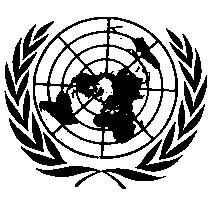 ОРГАНИЗАЦИЯ ОБЪЕДИНЕННЫХ НАЦИЙ Пункт 13.5 изменить следующим образом:«13.5	Податель заявки прилагает к СВМ следующие документы:a)	технические требования к СВМ;b)	руководство по эксплуатации;c)	документацию, указанную в приложении 12, пункт 2.3;d)	документацию, указанную в пункте 16.1.1.1.1, если это применимо».Пункт 15.2.1.1.2 изменить следующим образом:«15.2.1.1.2	Если система видеокамеры/монитора используется для отображения поля(ей) обзора и не используется для другой информации, то соответствующее(ие) поле(я) обзора должно(ы) быть постоянно видимым(и) водителю при включенном зажигании или приведенном в действие переключателе управления транспортным средством (в зависимости от того, что применимо). Однако если транспортное средство движется вперед со скоростью более 10 км/ч либо движется назад, то монитор или часть монитора, предназначенный(ая) для отображения поля обзора, предписанного для устройств класса VI, может использоваться для отображения другой информации. Могут быть использованы или показаны сразу несколько изображений при условии, что монитор был официально утвержден для работы в таком режиме».После пункта 16.1.1.1 включить новый пункт 16.1.1.1.1 следующего содержания:«16.1.1.1.1	Временно измененный обзорДля обеспечения улучшенного обзора при выполнении специальных маневров (например, в случае классических зеркал, когда поле обзора обычно изменяется водителем, поворачивающим зеркало для установления нужного угла зрения) в режиме временно измененного обзора допускается отклонение от требований, изложенных в пунктах 15.2.4 (поле обзора) и 16.1.3 (увеличение и разрешение).Эта функция должна быть интуитивно понятна водителю и не должна создавать дополнительных рисков для безопасности, т. е. дополнительных “мертвых зон”. В случае сочлененных транспортных средств речь идет также о корректировке измененного поля обзора для охвата всей длины автопоезда. Работа функции должна прекращаться после завершения маневра, и CВМ должна быть вновь установлена в обычный режим.Водителю должно быть указано, что на дисплее отображается временно измененное поле обзора. Водитель должен иметь возможность в любой момент отключить эту функцию. Соответствующая информация для водителя должна содержаться в руководстве по эксплуатации.Изготовитель транспортного средства должен представить технической службе и органу по официальному утверждению типа результаты анализа, демонстрирующие улучшение обзора».Приложение 2, после пункта 12.1.2.2.8 включить новый пункт 12.1.2.2.9 следующего содержания:«12.1.2.2.9	документацию, указанную в пункте 16.1.1.1.1, если это применимо:..................................................................................................................».E/ECE/324/Rev.1/Add.45/Rev.6/Amend.5−E/ECE/TRANS/505/Rev.1/Add.45/Rev.6/Amend.5E/ECE/324/Rev.1/Add.45/Rev.6/Amend.5−E/ECE/TRANS/505/Rev.1/Add.45/Rev.6/Amend.5E/ECE/324/Rev.1/Add.45/Rev.6/Amend.5−E/ECE/TRANS/505/Rev.1/Add.45/Rev.6/Amend.52 November 2020